Lesson 8 (Nshwaaswi): Drawing the Medicine Wheel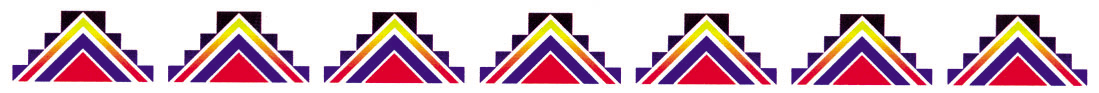 Lesson Objective:The child will be able to expand their understanding of the Medicine Wheel through language, conversations, stories and the activity. Medicine Wheel Wisdom:The medicine wheel teaches us to build upon each new skill we learn. We can help our children build their language skills when we discuss activities we are doing with them.  Use the checklist below to help introduce the lesson to the family. These items are actions that we hope to support in our work with the family.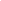 Family Outcomes (PICCOLO): Helps the child label objects and ask questions Talks about the characteristics of the Medicine Wheel  Demonstrates active listening and helps the child expand on questions they have Aware of the child’s engagement in the activityChild Behavior Outcomes (LOLLIPOP): Listens, looks and participates in drawing the Medicine Wheel Uses language to express aspects and concepts that are on the Wheel Is able to use words that have been introduced in the activity The child can identify specific aspects on the Medicine WheelHome Visitor Lesson OverviewMaterials Needed:Medicine Wheel KitLesson:Start the drawing of the Medicine Wheel on the laminated sheet with a circle, then a cross, then colors while modeling the family outcomes skills and tips.  Determine the child’s skill level in drawing. The child may trace the shapes on the front graphic side of the laminated sheet (beginning skill level). May draw shapes using the blank side of the laminated sheet (higher skill level). During the activity point to and name some shapes, colors, seasons, and directions of the Medicine Wheel.Transition to the caregiver leading the activity. Ask the child to repeat the drawing steps and encourage the child to name the shapes, colors, and other aspects of the Medicine Wheel. Note the use of modeled skills and point out those skills to the caregiver and the child’s receptive and expressive language skills.Identify opportunities to reinforce concepts and practice in the home environment and community. Lesson Wrap-Up:“Trace the Shapes”Explain Lesson 8 Activity